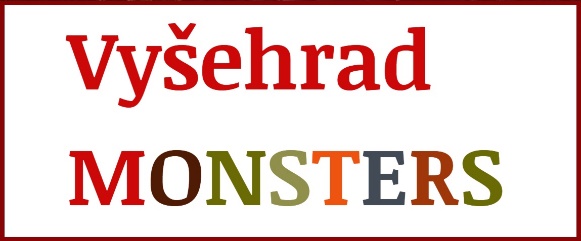 APPLICATION FOR ENROLLMENTENGLISH OUTDOOR PRECHOOL VYŠEHRAD MONSTERSOperator: All4kids, z.s. (IČ 22771611)Address: U Libeňského pivovaru 31, 180 00, Praha 8Account number: 2500191607/2010Statutory: Barbora DrážníkováPreschool address and contact:Na Pankráci 22, Praha 4 - Nusleinfo@vysehradmonsters.cz607 757 816Attendance type: Monsters (3 – 6 years)	 full program (whole week) 	 4 days a week, please specify: 	 3 days a week, please specify:  Baby Monsters (18 months – 3 years) whole week, all-day (8:00 - 15:30)  whole week, half-day (8:00 - 12:30)  4 days a week, all-day (8:00 - 15:30) - please specify:  4 days a week, half-day (8:00 - 12:30) - please specify:  3 days a week, all-day (8:00 - 15:30) - please specify:  3 days a week, half-day (8:00 - 12:30) - please specify: Name and surname of the child:	Date of birth:	 		Place of birth:			Personal ID:			Health insurance:		Address: 			Nationality:			Application for enrollment of the child for attendance starting from:	Parents (legal representatives):Name and Surname:		Date and place of birth:		Address:			Occupation:			Contact phone:			Contact e-mail:			Name and Surname:		Date and place of birth:		Address:			Occupation:			Contact phone:			Contact e-mail:			Information about the health condition of the child (tick):child is healthychild requires special care in the area (tick and specify): medical:	sensorial:	physical:	dietary:	other:		Other information about the health condition:allergies:			permanent medication:		other limitations:		Parent claims, that the statement on the health condition of the child, which is a condition for enrolling the child for attendance, contains accurate, truthful and complete information.In Prague on ………………….			………………………………………									signature of parent / legal representative………………………………………				signature of parent / legal representative